                        В республике чтут память тружеников народной стройкиДевятого мая, в день 75-летия Победы в Великой Отечественной войне, врио главы Чувашии Олег Николаев подписал указ об объявлении 2021 года в республике Годом трудового подвига строителей Сурского и Казанского оборонительных рубежей.Промозглой осенью 1941 года, когда враг уже был под Москвой, в Чувашии и еще нескольких поволжских республиках и областях развернулось масштабное строительство линии обороны для задержания гитлеровских войск на подступах к Казани, Куйбышеву и Ульяновску. На рытье окопов и траншей на территории республики поднялись более ста тысяч жителей Чувашии, работавших в тяжелейших, порой нечеловеческих условиях.В считанные месяцы, к 20 января 1942 года, приказ по возведению укреплений был выполнен, причем в нескольких районах даже досрочно. Этот невидимый фронт в тылу долгое время официально оставался «в тени» — историки только начинают разбирать рассекреченные документы, но из памяти людей его не стереть. Для нас те события навсегда останутся примером трудового героизма чувашского народа. И прежде всего — его женской половины.                                                                          (Автор-Ольга Казакова)                                       Сурский рубеж обороныМатериал из Википедии — свободной энциклопедииСурский рубеж обороны — рубеж обороны, сооруженный по правобережью рек Сура, Уза, Няньга, Чардым на территории Марийской, Чувашской, Мордовской АССР, Горьковской, Пензенской, Саратовской областей и Ульяновской областей, предназначавшийся для задержания гитлеровских войск на подступах к Казани, Куйбышеву, Ульяновску и др..По территории Марийской АССР Сурский рубеж проходил в Горномарийском районе. Протяженность сооружений — 45 километров.По территории Чувашской АССР Сурский рубеж проходил вдоль Суры по линии Засурское (Засурье) Ядринского района — ПандиковоКрасночетайского — Сурский Майдан Алатырского районов — Алатырь до границы с Ульяновской областью. В строительстве сооружения приняли участие десятки тысяч жителей ЧАССР.По территории Пензенской области Сурский рубеж проходил с севера на юг по восточным берегам рек Суры, Узы, Няньги, Чардыма до границы с Саратовской областью в районе Петровска. В строительстве сооружения приняли участие более 100 тыс. жителей Пензенской области во главе с военнослужащими 6-й сапёрной армии. По инициативе местных органов этот рубеж было предложено усилить укреплениями по линии Лунино — Мокшан — Загоскино — Спасско-Александровка. Это дополнение было принято Государственным Комитетом Обороны СССР и включено в план оборонительных работ второй очереди.«Сурский рубеж» в Пензенской области сооружался с 1 ноября 1941 по 17 января 1942 года.Предпосылки строительстваКогда в октябре 1941 года вермахт продвигался к Москве и Москва готовилась к обороне, в ГКО был обсужден и принят предварительный план строительства оборонительных и стратегических рубежей в глубоком тылу на Оке, Дону, Волге. В основном и дополнительных планах тылового оборонительного строительства ставилась задача укрепления Горького, Казани, Куйбышева, Пензы, Саратова, Сталинграда, Ульяновска и других городов. В случае неудачного для советских войск развития оборонительных операций они должны были задержать противника на новых рубежах.Начало строительстваСтроительство Сурского оборонительного рубежа началось в конце октября 1941 года.Строительство линии оборонительного рубежа, позже получившего название «Сурский рубеж», началось в 1941 году, когда немецкие войска стояли уже под Москвой. В соответствии с указанием Государственного Комитета Обороны от 16 октября 1941 года Совет Народных Комиссаров Чувашской АССР и бюро Чувашского обкома ВКП(б) принимают решение: «Мобилизовать с 28 октября 1941 года для проведения работ по строительству на территории Чувашской АССР Сурского и Казанского оборонительных рубежей. Мобилизации подлежит население республики не моложе 17 лет, физически здоровых»[2].22 октября 1941 года бюро Пензенского городского комитета обороны во исполнение Постановления Государственного Комитета Обороны СССР приняло решение о мерах для постройки на территории региона оборонительного рубежа. На эти цели было мобилизовано более 100 тыс. человек. Строители должны были возвести укрепления по р. Суре, через пос. Лунино, с. Бессоновку, г. Пензу, д. Лемзяйку и с. Ключи. Параллельно с этим строилась ещё одна линия обороны: пос. Лунино — пос. Мокшан — с. Загоскино — Спасско-Александровка. Планировалось соорудить около 360 километров рвов, эскарпов, 1 100 огневых артиллерийских точек, построить около 9 тыс. землянок для бойцов, около 340 ДОТов и ДЗОТов. Для этого потребовалось более 300 тыс. кубометров леса; 1,5 миллиона штук кирпича; десятки вагонов стекла, кровельного железа и гвоздей.Речь шла только лишь о первой очереди строительства на территории Пензенской области. При сооружении второй очереди оборонительных укреплений эти цифры следовало увеличить, как минимум, в три раза. Это без учёта потребности в рабочей силе и материалах для проведения целого ряда инженерных работ: возведения проволочных заграждений; разрушения мостов и дорог; установки противотанковых мин; постройки убежищ; заготовки и подвоза материалов для основной линии обороны.Ход строительстваМобилизованное население объединялось в рабочие бригады по 50 человек. За каждым районном закреплялся прорабский участок. В качестве начальников прорабских участков направлялись первые секретари Чувашского Республиканского комитета ВКП(б) и председатели исполкомов райсоветов депутатов трудящихся. Им поручалось «обеспечить нормальную работу мобилизованных своего района»: разместить в окружающих селениях, бараках, построить землянки. Колхозы должны были организовать поставку продуктов и фуража, врачебные участки — необходимыми медикаментами. Были организованы Военно-полевые сооружения (ВПС) с центрами — Ядрин, Шумерля, Порецкое, Алатырь.Техническое руководство осуществляли военные инженеры 11-го и 12-го Армейских управлений ГлавоборонстрояНаркомата обороны СССР. Были привлечены также кадры предприятий Чувашии (в частности, в строительстве принял участие начальник строительства «Чебоксарского завода 320» (нынешнего завода имени Чапаева) Ерёмин. Председателю Госплана Чувашии, секретарю ОК КПСС по промышленности и транспорту в срок до 15 ноября 1941 года было поручено выявить все имеющиеся резервы металла, цемента и камня, «организовать производство железобетонных, пулеметных колпаков и изготовление скоб и поков для ДЗОТ на предприятиях Чувашской АССР».Уполномоченный наркомата связи по Чувашии Воронин обязывался обеспечить бесперебойной телефонной и телеграфной связью с полевыми строительствами и строительными участками. Управления комплектовались в основном за счет местных кадров. Так, на строительство Сурского рубежа в состав 1-го и 12-го УОС были мобилизованы учителя, землемеры, лесники, руководящие работники Татарской, Чувашской, Марийской АССР. Всего было мобилизовано 845 человек местных специалистов. Кроме того, 160 специалистов прибыли по разнарядке Главного управления оборонительного строительства.Постановлением особого заседания Совнаркома и бюро обкома ВКП(б) от 28 октября 1941 года предусматривалось, что каждый район должен был обеспечить своих рабочих инвентарем — лопатами, кирками, ломами, кувалдами, пилами, тачками, носилками и пр. На строительство направлялось 226 колесных и 77 гусеничных тракторов, 5 экскаваторов. Принимались меры по обеспечению рабочих необходимым строительным материалом (строительными инструментами, лесом, цементом, кирпичом и т. д.). «Разместить население в окружающих селениях, бараках, зданиях лесных и других организаций, а на недостающую площадь построить землянки. Обеспечить питанием за счет колхозов, организовать котлопункты…» — отмечалось в документе. «В целях улучшения бесперебойного питания мобилизованных, председателей исполкомов райсоветов обязывали обеспечить создание на участке работы района переходящий запас продуктов не менее, чем на 10 дней и требовали не допускать никаких перебоев в снабжении рабочих продуктами питания», были организованы передвижные госпитали-изоляторы, врачебные пункты, санэпидемические и дезинфекционные отряды. Для этого было выделено необходимое количество медицинских работников, медикаментов, перевязочных материалов.[2]Чувашстройтресту было дано задание изготовить 500 штук железобетонных колпаков для пулеметных дзотов, артелям — топорищ, черенков к лопатам, деревянных ложек, мисок, лаптей, рукавиц. Началась добыча бутового камня в Марпосадском и Чебоксарском районах, массовая заготовка леса.На строительстве оборонительных сооружений было организовано социалистическое соревнование «за досрочное и качественное окончание строительства оборонительных сооружений, … за высокое качество работ, организован обмен опытом работы и распространение его среди рабочих». Учреждено было переходящее Красное Знамя Совнаркома и обкома ВКП(б), которое вручалось передовому коллективу. Была введена система поощрения передовых участков, бригад, звеньев и отдельных рабочих. На прорабских участках была организована торговля товарами первой необходимости. Многие мобилизованные не имели хорошей одежды и обуви. Во время работы особенно быстро изнашивалась обувь. Для решения проблемы, по просьбе мобилизованных, была организована торговля лыком и лаптями. На некоторых участках были случаи невыполнения плана мобилизации рабочей силы, гужтраспорта, отсутствия тех или иных товаров, инвентаря. Однако подобные недостатки оперативно исправлялись.Завершение строительства21 января 1942 года на имя наркома внутренних дел Л. П. Берия была послана телеграмма, подписанная начальником 12 Армейского управления Леонюком, председателем Совнаркома Сомовым, секретарем обкома Чарыковым: «Задание ГКО по строительству Сурского оборонительного рубежа выполнено. Объём вынутой земли — 3 млн кубических метров, отстроено 1600 огневых точек (дзотов и площадок), 1500 землянок и 80 км окопов с ходами сообщений».17 января 1942 года было объявлено о прекращении работ на Пензенском участке Сурского рубежа обороны. По мнению пензенского краеведа В. А. Мочалова, точной датой окончания строительства можно считать 22 января 1942 года. В этот день командование 51-го ПС (Управления полевого строительства) обратилось с письмом к руководству Пензы, в котором проинформировало, что рубеж «закончен в срок и на отлично»[3].По имеющейся информации некоторые подразделения 6-й сапёрной Армии передислоцировались из Пензенской области в Тамбовскую уже в 30-х числах декабря 1941 года[4].Память-По инициативе ветеранов Большеберезниковского района Мордовии 22 июня 2002 года[11] был установлен памятный знак «Строителям Сурского рубежа», недалеко от поселка Ясная Поляна в 100 метрах от моста через Суру.-4 мая 2010 года, на границе Октябрьского и Карабашского сельских поселений Мариинско-Посадского района Чувашии состоялось торжественное открытие обелиска в честь Казанско-Сурского оборонительного рубежа.-В октябре 2014 года было заявлено о начале строительства в Большеберезниковском районе Мордовии военно-исторического комплекса «Сурский рубеж» -6 мая 2015 года в Ядринском районе Чувашии состоялась презентация нового туристского маршрута «Сурский оборонительный рубеж»: село Засурье — поселок Совхозный — деревня Стрелецкая — город Ядрин — село Ильина Гора. Экскурсионный маршрут знакомит туристов с местом прохождения Засурской линии обороны, сохранившегося со времен Великой Отечественной войны, осени 1941 года-По инициативе Совета ветеранов войны и труда Порецкого района и Порецкого отделения ветеранов Великой Отечественной войны и военной службы 9 мая 2015 года в селе Порецкое открыт памятный знак-обелиск строителям Сурского рубежа обороны (автор эскизного проекта — заслуженный художник Чувашии А. В. Ильин)«Мама, вы меня больше не увидите»

В Чувашии строительство рубежа началось в октябре 1941 года. На территории республики было организовано шесть военно-полевых сооружений (ВПС). По Сурскому строительному рубежу — с центрами в Ядрине, Шумерле, Порецком, Алатыре. Два ВПС были на Казанском направлении: в селах Октябрьское и Янтиково. В докладной начальнику управления пропаганды и агитации ВКП (б) Александрову, направленной из Чувашии, отмечается, что протяжённость рубежей составила 380 км, вынуто 4 897 000 кубометров земли, на строительство затрачено 5 329 000 человеко-дней.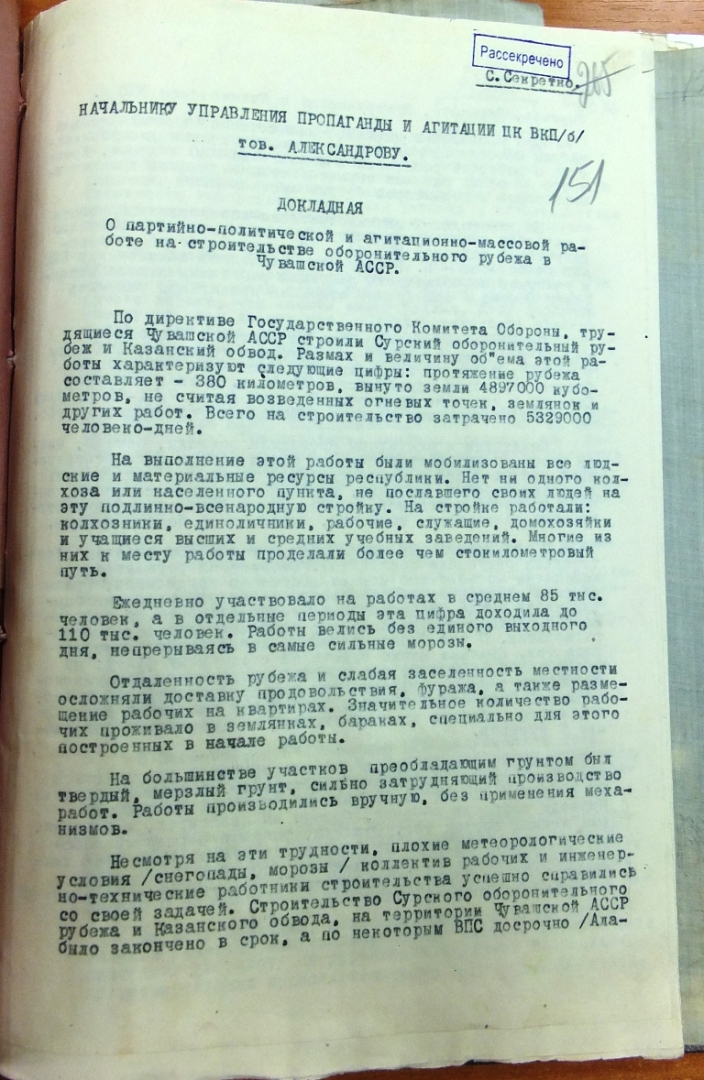 3. Из докладной начальнику управления пропаганды. Из фондов БУ «ГАСИ». П-1. Оп. 23. Д. 398
В партархивах Чувашского обкома отмечалось, что на работы были направлены «десятки тысяч трудящихся и обозы продовольствия», при этом «колоннам наиболее отдалённых районов пришлось проделать стокилометровый путь». Мобилизовали жителей «не моложе 17 лет, физически здоровых». Ежедневно участвовало в стройке в среднем 85 тыс. человек, отдельными периодами достигало 110 тыс. человек. Согласно архивным данным, на 1 октября 1941 года в Чувашии насчитывалось 1 102 200 жителей, из них в возрасте от 17 до 54 лет — 511 608. В целом за годы войны с территории Чувашии было мобилизовано более 208 тыс. жителей, из которых 106 тыс. погибли.

«На стройке работали: колхозники, единоличники, рабочие, служащие, домохозяйки и учащиеся высших и средних учебных заведений», — говорится, в частности, в докладной начальнику управления пропаганды и агитации ВПК (б) Александрову.

«Работы велись без единого выходного дня за всё время строительства, не прерываясь и в самые сильные морозы, доходившие в отдельные дни до 40 градусов. Отдалённость рубежа, слабая его населённость затрудняли размещение людей и осложняли доставку продовольствия и фуража», — говорится, в частности, в постановлении бюро Чувашского обкома партии об итогах работы по возведению Сурского оборонительного рубежа и Казанского обвода.

По другим свидетельствам, в 1941 году холода достигали 50 градусов. А это значит, что было не только аномально холодно, но и земля промёрзла, превращаясь в каменные глыбы и едва оттаивая даже при разведении костров. Техника тогда была редкостью и роскошью, поэтому работы повсеместно шли вручную — использовались лопаты, кирки, кувалды, пилы, тележки. Но даже этих простых инструментов хронически не хватало.

К примеру, в Чебоксарском районе в сельхозартели «Моряк» на 38 человек был один лом, в сельхозартели им. Водопьянова на 45 человек — один лом, в Марпосадском районе на участке работ колхоза «Верный путь» на 159 человек — семь ломов, на участке работ колхоза «Заря» на 46 человек — три лома. Поэтому «остальная часть колхозников ожидает, когда один человек снимет замёрзший покров земли, чтобы продолжить работу лопатами», приводятся данные в сборнике документов «Совершенно секретно» Чувашского государственного института гуманитарных наук (составителя Евгений Касимов и Дмитрий Захаров).

Строительство осложнялось бытовыми условиями. Люди жили в землянках, бараках, палатках, шалашах, более везучие заселялись в дома в близлежащих населённых пунктах. Во время работы постоянно не хватало помещений, где можно было бы обогреть людей, и тёплой одежды — особенно быстро изнашивались рукавицы и обувь, поэтому была организована торговля лыком и лаптями.

Кормили однообразно, при этом постоянно были перебои с доставкой. В результате рабочие оставались без еды по несколько суток. Были факты завоза гнилой еды, с червями. Кто-то не выдерживал и дезертировал.

Люди обмораживали конечности, падали в рвы, были случаи обвала при разработке грунта. Для кого-то эта стройка становилось последней. К примеру, сохранилось письмо 17-летней девушки из Канашского района:

«Мама, вышлите мне бельё, хлеба и картошки. Вы меня больше не увидите, как и я вас не увижу. Люди говорят, что и раньше во время рытья окопов люди умирали. Видно, и мне не придётся вернуться домой».«Дрались за высокую производительность труда»

Выстоять и выдержать помогали надежда на победу и ожидание мира на родной земле. Но люди жили не только надеждой. На их глазах ежедневно совершались трудовые подвиги, которые вдохновляли и мотивировали других. Среди строителей, которых ещё называли бойцами, развернулось социалистическое соревнование с переходящим Красным знаменем, многие брали на себя повышенные обязательства. Также была организована «партийно-политическая и агитационно-массовая работа».

«Обком ВКП (б) выделил для этой работы ответственных республиканских и районных партийных и советских работников. Всего на строительстве работали в качестве политруков 420 чел., агитаторами — 3200 чел. Политруки и агитаторы проводили систематическую разъяснительную, массово-политическую работу, повседневно бывая среди рабочих, проводили среди них доклады, беседы, читки газет, политинформации, выпускали боевые листки, личным примером показывали образцы стахановской работы, передавая опыт передовиков строительства во все бригады и участки. Широкая популяризация стахановских методов работы способствовала расширению социалистического соревнования, повышению производительности труда. В социалистическое соревнование были втянуты все рабочие и работницы строительства, которые буквально дрались за высокую производительность труда, за досрочное окончание строительства», — говорится, в частности, в постановлении бюро Чувашского обкома партии.

Немаловажные факторы, которые также помогли сдать оборонительные рубежи досрочно, — железная дисциплина и уголовная ответственность за невыполнение приказов. К примеру, в приказе №28, изданном начальником военно-полевого сооружения №6 Восканяном, приводится пофамильный список начальников участков и главных инженеров, которые «свои обещания на активах, решения этих активов» и «указания о правильной организации труда, расстановке людей не выполняют».

«Прорабы и десятники этих участков на трассе бывают редко, а начальники участков и главные инженеры не ликвидируют преступную расхлябанность среди инженерно-технического персонала», — отмечается в приказе Восканяна.

Поэтому всем руководителям поручено «с утра и до окончания работ» «находиться на трассе», «отлучки» были разрешены только на 1 час — «на обед». И предупреждение: при невыполнении виновные «будут привлекаться к уголовной ответственности, невзирая на лица».

Такие факты не были массовыми, в отличие от примеров трудового героизма. В частности, свидетельства этому хранятся в партийном архиве Красночетайского района Чувашии (в фонде ГАСИ) сохранились характеристики на передовиков — всего более 100 документов, в том числе рукописных. Отличившиеся получали премии, отпуска, благодарственные письма и другие награды.Из истории сурского оборонительного рубежаАрхивная выписка из протокола № 35заседания Ядринского городского исполкома депутатов трудящихся от 27 октября 1941 г. № 35.Присутствуют члены горисполкома: Вяткин А.А., Юхтанов Александр С., Заболотнова Александра Александровна, Крынецкая В.К.Приглашенные: Токарев, Мещанинов И.Е., Мартынов Н.А., Соснина А.А.Повестка дня:1. О мобилизации рабочей, гужевой силы и инструмента на строительство оборонных сооружений в Чувашской АССР.Слушали: о мобилизации рабочей, гужевой силы, инструмента на строительство оборонных сооружений в Чувашской АССР.Решили:1. Согласно постановлению Государственного комитета Обороны и решения исполкома Ядринского райсовета от 27 октября 1941 г. для проведения срочных оборонных сооружений в Чувашии мобилизовать:а) из Ядринского горколхоза конных — 15 чел.; пеших — 21 чел.:Галкин Константин Николаевич, ул. К. Маркса, 102;Щетинин Григорий Иванович, ул. Ленина, 89;Шалымов Яков Ипполитович, ул. Ленина, 93;Поляков Николай Иванович, ул. Ленина,22;Елсукова Евдокия Степановна, ул. Достоевского,3;Долбилова Екатерина Васильевна, ул. М. Горького,5;Абакумов Алексей Васильевич, ул. Советская, 12;Абакумов Сергей Алексеевич, ул. Советская,12;Щетинин Петр Павлович, ул. Степана Разина,9;Мохнев Константин Федорович, ул. Достоевского,12;Хромов Николай Александрович, ул. Ленина, 19;Мохнев Михаил Николаевич, ул. К. Маркса,110;Еремина Галина Семеновна, ул. Ленина,4;Решетова Мария Федоровна, ул. Комсомольская, 9;Аникина Евдокия Федоровна, ул. Красная,57;Сторожев Григорий Иванович, ул. К. Маркса, 129;Байбухтина Прасковья Яковлевна, ул. Пролетарская, 12;Егоров Василий Федорович, Ленина,36;Шадрин Григорий Иванович, ул. Советская,15;Щепетова Мария Ивановна, ул. К. Маркса, 104;Щепетова Анастасия Павловна, ул. К. Маркса, 104;Аникин Сергей Иванович, ул. Пролетарская, 13;Горин Сергей Иванович, ул. Октябрьская,46;Щетинина Мария Петровна, ул. Степана Разина,14;Тетерин Михаил Иванович, ул. Октябрьская, 35;Заболотнов Дмитрий Павлович, ул. Октябрьская, 35;Абакумов Павел Михайлович, ул. Советская, 61;Щетинин Петр Николаевич, ул. Октябрьская,47;Рокунов Александр Михайлович, ул. Калинина,6;Чернышев Григорий Васильевич, ул. Плеханова,1;Скотников Михаил Евгеньевич, ул. Октябрьская;Байбухтин Николай Михайлович, ул. Октябрьская;Щетинин Виктор Валериан, ул. Крестьянская;Ефремов Михаил Иванович, ул. К. Маркса;Шадрин Александр Иванович, ул. Октябрьская;Щетинин Александр Павлович, ул. Красная;Абакумов Петр Васильевичб) учащиеся Ядринской средней школы:Щепетова Людмила Сергеевна, ул. Красная;Коловский Алексей Тимофеевич;Курочкина Антонина Петровна, ул. Калинина;Ижеев Зинович Иванович;Чернышев Виктор Васильевич;Зайцев Влад. Иванович;Токсубаев Борис Фролович;Чистякова Александра Николаевна;Строгонова Вера Сергеевна, ул. Красноармейская;Павлов Лев Антонович, ул. К. Маркса;Малов Борис Михайлович;Лаптев Николай Алексеевич, Стрелецкая Слобода;Соболева Лидия Петровна;Баевская Нелли Михайловна, ул. Красная;Касвянова Юлия Трофимовна;Бурашников Вячеслав Иванович;Пискунов Валентин Николаевич;Макаров Геннадий Петрович;Шадрин Вячеслав Леонидович,Недошивин Анатолий Иванович;Ятрушева Римма Петровна;Чернов Владимир Митрофанович;Виноходов Юрий Федорович;Никонов Павел Григорьевич;Почуев Лев Гурьевич;Перевезенцев Виктор Иванович;Аникин Сергей Николаевич, ул. Ленина;Локтихина Антонина Алексеевна;Хвойко АлександрПавлович}добровольцыЕвгеньев Юрий Михайлович}Коновалов Будимир МихайловичЩетинин Сергей АлексеевичЩетинин Виктор Федорович;Усов Борис Федорович;Шигин Александр Григорьевич;Посыпкин Иван Петровичв) студенты сельскохозяйственного техникума:Александрова Елизавета;Ижанова Лидия;Козлова Анастасия;Кириллов Иван;Лукин Владимир;Мареева Анастасия;Мареева Анна;Недошивина Ефалия;Сторожев Николай;Солодаев Петр;Уткин ГурийЧернова Татьяна;Хромов Александр;Ястребова Вера;Титов Александр;Семяхина Александра;Трутанова Екатерина;Тихонова Екатерина;Макаров Константин;Ланкина Евдокия;Коцута Метря;Щетинин Евгений;Черланоркина Евдокия;Сироткина Людмила;Выговорова Нина;Смелова Ида.г) учащиеся педагогического училища:Михайлов ПетрБлинова РаисаЯковлев ПетрАлексеев АркадийАлексеев НиколайБажайкина ТатьянаВасильева ФедосияЗайцев ТерентийМакаров АндрейЗайцев МихаилИванов ВиталийИванова МарияМихайлова ХристинаГерасимов АрсенийИльин ФилиппКарпов ВикторКольцова МарияНиколаев НиколайОрлова ЕвдокияПчелкина ЕвдокияСильвестрова ТатьянаСтепанова АнастасияСтепанова НинаСтепанова ТатьянаЯрандайкина ЕвдокияЯрузов СергейАбакумов ПавелАникина ТатьянаВасильева ЗояГерасимов ВалерьянИгнатьев ЯковИсаев ГеннадийМеркурьев НиколайМихайлов НикитаШвецов ПетрЛазарев ВикторЯнеев ВладимирБелов СеменЗакамская ТамараИванов ГурийКокоринов НиколайМаслов НиколайПавлов ВасилийПеревезенцев НиколайСвешников А.Скотников СергейСолодаев ЗиновийСторожук НадеждаТоксубаева ТаисияШумилова ТатьянаЯкунина ВераАндреев ЮрийАникина КлавдияАйдак ИринаДанилов ЯковДербенева КапитолинаМиронов АлександрМихайкин АфанасийОрлова АнастасияОсипов НиколайПитинкина МарияПочуева ЛираРасторгуев ГерманСавинкин НиколайСкрябин НиколайСторожева ЗинаидаТихонов ПорфирийТоксубаева ВераФилимонова МарияЦветкова КлараЮхтанов БорисЯкушев АлександрБогданова НинаАндреева ОльгаАндреева СерафимаАникин ДмитрийБожин ПетрБурашников ВалерианГаврилов МихаилГладков ПетрДенисов НиколайИванов МихаилИванов ПетрКочергина ЕнафаЛебедева ПрасковьяЛукин ИльяМайоров ИванМихайлов ГерманПерепелкина ПерасковьяСмелов ВалерьянТихонов ВасилийФилиппов ИванФирсов ВикентийШадрина МарияШмелева ЕкатеринаШумилова ФридаЮхтанов ФедорБелова ЕкатеринаВанюшкин АлександрЖуравлев АндрейИванова НинаИванова ФеклаИванов МихаилИванов НиколайКорнилова АннаКривощекова НатальяМакарова НинаМаксимова НатальяМетелкина ЛюдмилаМивдрова ЕленаОльгашев ПантелеймонПахомова НинаРыбаков НиколайСеменов АфанасийСолодаева МарияСтепанов ЕвгенийУрусов ТатьянаФиличкина МарияЯстребов ВиталийБорская ЛюдмилаВасильев НиколайГерасимов ВасилийГущин КонстантинЗакамская ТамараКукушкин МихаилНикифоров НиколайОрлова НадеждаСтепанов иванФиличкина АлександраФиличкина АнтонинаФролова МарияФролова СусаннаШиряев ЮрийЯжейкин ПетрБритвина Верад) граждан города Ядрин, жен рабочих и служащих:Миронова Мария Александровна, Калинина,17Горшкова Анна Михайловна, Калинина,17Маврина Екатерина Дмитриевна, Некрасова,8Труновская Мария Васильевна, Пушкина,4Шишикин Владимир ИльичРешетова Антонина Александровна, КраснаяМиронова Анна Александровна, КраснаяАбакумова Александра Васильевна, Красная, 64Фролова Галина, уехала в ПорецкоеАбрамова Вера ВасильевнаБурашникова Татьяна АлександровнаБогоявленская Татьяна, Красная,83Мещанинов Владимир Александрович, работает в колхозеПоляков Николай Иванович, работает в колхозеСпиридонов Анатолий КонстантиновичШмелева Екатерина Васильевна, КраснаяКоновалова, Ленина,31Шалымова Екатерина Яковлевна, Ленина,93Сапожникова Галина Юрьевна, К. Маркса,53Еремина Тамара Всеволодовна, К. Маркса,42, освобожденаБурашникова Вера Михайловна, К. Маркса,78Кортова Александра ИвановнаДанилова АлександраПолякова Вера НиколаевнаМакаров Александр Александрович, К. Маркса,89, работает в колхозеБайбухтин Федор Михайлович, К. Маркса,86Бурашникова Зинаида Ивановна, СоветскаяБурашникова Анна Ивановна, СоветскаяПушкарева Александра, СоветскаяШадрина Мария ФедоровнаСкотников Василий Иванович, Достоевского, работает в бойнеСкотникова Нина ВасильевнаЛепешкина Галина Ильинична, Первомайская, работает в педучилищеШалонова Елизавета ВасильевнаБурашникова Вера Ивановна, ОктябрьскаяБурашников Михаил Иванович, Плеханова,10Шигина Анна, живет в ПолянкхНикитина София Леонидовна, НекрасоваНикитина Ольга Григорьевна2.Бригадирами назначить: колхозной бригады Абакумова Петра Васильевича, бригады сельскохозяйственного техникума Шишикина Владимира Ильича, бригады домашних хозяек и членов семей рабочих и служащих Абакумову Александру Васильевну, бригады учащихся средней школы Никитину Ольгу Григорьевну, бригады учащихся педагогического училища Макарова А.И., Макарова П.А., Колосову М.И.3. Обязать каждого мобилизованного рабочего иметь при себе теплую одежду, одну пару сменного белья, одну пару рукавиц, постельную принадлежность, котелок, миску, ложку.4.. Предупредить лиц мобилизованных, что за уклонение от работы виновные будут привлекаться к судебной ответственности по законам военного времени.Основание: БУ «Государственный исторический архив Чувашской Республики» Минкультуры Чувашии, фонд № Р-172, опись № 1, дело № 144, лл. 42-54.Главный специалист – экспертЯдринской районной администрации М.В.ИльинаВ рамках празднования годовщины Великой Победы - о мобилизации граждан г. Ядрина на работу по укреплению оборонных сооруженийАрхивная выписка из протокола  заседания Ядринского городского исполкома                 депутатов трудящихся от 08 ноября 1941 г. № 37.Присутствуют члены горисполкома: Вяткин А.А., Юхтанов Александр С., Заболотнова Александра Александровна, Шмелев М.В., Крынецкая В.К.Повестка дня:1. О мобилизации граждан г. Ядрина на работу по сооружению оборонных укреплений Чувашской АССР.Слушали: о мобилизации граждан г. Ядрина на работу по сооружению оборонных укреплений Чувашской АССР.Решили: мобилизовать на работу по сооружению оборонных укреплений Чувашской АССР следующих граждан г. Ядрина :а)Магрычева Бориса Григорьевича, работает в средней школеОрлова ВладимираМухортова МихаилаЩетинину Веру ДмитриевнуСтепанова ВалентинаРусланову НинуКрынецкую ЛидиюБурашникову Т., работает в Югуть учительницейАникину Галину АлексеевнуПогодину Екатерину НиколаевнуБородкину Анну СеменовнуПавлову Любовь ИвановнуАбакумову Нину АндряновнуБурашникову Анну ВасильевнуМохнева ЕвгенияЗасыпкину Анну Григорьевну, бакенщицаБогданову Н.П., работает в педучилищеЩетинину А.П.Кудряшеву Нину Константиновнуб) работников Ядринского детдомаСеменову Клавдию ВасильевнуЕжеметову Римму РодионовнуМедакову Марию СеменовнуШигину Антонину ИвановнуПолякову М.М.Весновскую Ирину НиколаевнуОснование: БУ «Государственный исторический архив Чувашской Республики» Минкультуры Чувашии, фонд № Р-172, опись № 1, дело № 144, лл. 57-59.Главный специалист – экспертЯдринской районной администрации М.В.ИльинаИз истории родного края в рамках празднования годовщины Великой Победы - списки участников сурского оборонительного рубежа                     Архивная выписка из протоколазаседания Ядринского городского исполкома   депутатов трудящихся                                                                          от 05 ноября 1941 г. № 36.Присутствуют члены горисполкома: Вяткин А.А., Юхтанов Александр С., Заболотнова Александра Александровна, ШмелевПовестка дня:1. О мобилизации рабочих и служащих г. Ядрина на строительство оборонных укреплений в Чувашской АССР.Слушали: о мобилизации рабочих и служащих г. Ядрина на строительство оборонных укреплений в Чувашской АССР.Решили: на основании постановления государственного Комитета Обороны мобилизовать на строительство оборонных сооружений Чувашской АССР нижеследующих рабочих и служащих:а) из артели им. СталинаСтаростина М.И.Кочергина К.М.Униказ М.Я.Галкина М.П.Старостина А.И.Черепанова Е.М.Калашникова А.И.Щепетова А.В.Щепетова В.Н.Шубникова Е.К.Никитина А.В.Фирсова К.Ф.Волкова С.П.ТрондинаОрловаЛукмнаНикитина В.В.б) из артели им. 1-го маяАбакумова В.Н.Баранкина А.А.Гандовник Б.В.Кокорин А.И.Милютин Н.А.Яковлев М.Я.Эйне К.Я.Никулин Г.В.Киселев В.А.в) по электростанцииКалашников А.П.Мухортов П.М.Посыпкин И.В.Васильев С.В.г) по райсоюзуПопов В.Г.Галкина В.В.д) по лесхозуДенисов Г.И.Кречетникове) по райбольницеКузовенковаИвановаКондратьеваВасильеваШароваРусецкаяНедошивинаШменочеваМакароваКонстантиноваЭренштейнАндрееваЛьвоваЛаврентьеваНиколаеваПерловаДолбиловаСимховичПлатонова, эвакуирована, нечего одетьМилштейнГутманж) по райсберкассеЕремина Е.С.Посыпкина З.И.Богданова И.А.з) по роноЯковлев В.Я.Сеткин Г.А.Пономарева Т.С., грудной ребенокк) по райконторе связиАникин Н.Н.Ханова Л.МатвеевЕремина З.А., освобожденл) по райзоКедрова В.И.Лукин В.Л.Воробьев М.И.Тарасов И.П.Захаров И.З.м) по торгплодоовощуКедрова В.Г.Толстая, уехала в УрмарыШебялкина Е.П.Никоноров В.А.н) по маслосырзаводуМихайлова Н.М.Дмитриева Е.Д.о) по райсоветуЗолотухина Е.А.Волченко А.Г.Корадо А.И.Архипова З.п) по отделению госбанкаЕгорова С.Е.Юхтанова А.М.Щетинина А.А.Волкова В.П.Кедрова М.Сеткина М.Тетерин А.П.Щетинин Ф.Л.р) по средней школеШерензон А.С.Ефимова Н.Д.Ефимова З.Н.Васильева А.Н.Хаакан И.С.Восводская К.Н.Шигин И.В.с) по редакцииСорокин Я.К.Юхтанова М.С.Недошивин М.А.Байбухтин Н.М.т) по райуполнаркомземуМалов П.И.Майоров А.Е.ПосыпкинаОснование: БУ «Государственный исторический архив Чувашской Республики» Минкультуры Чувашии, фонд № Р-172, опись № 1, дело № 144, лл. 57-59.Главный специалист – экспертЯдринской районной администрации М.В.Ильина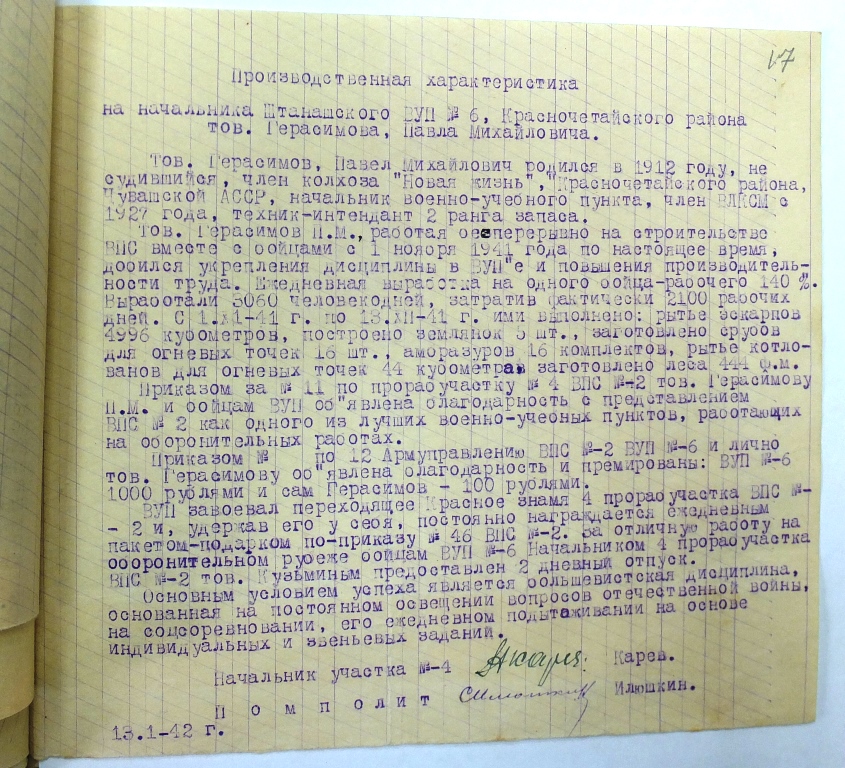 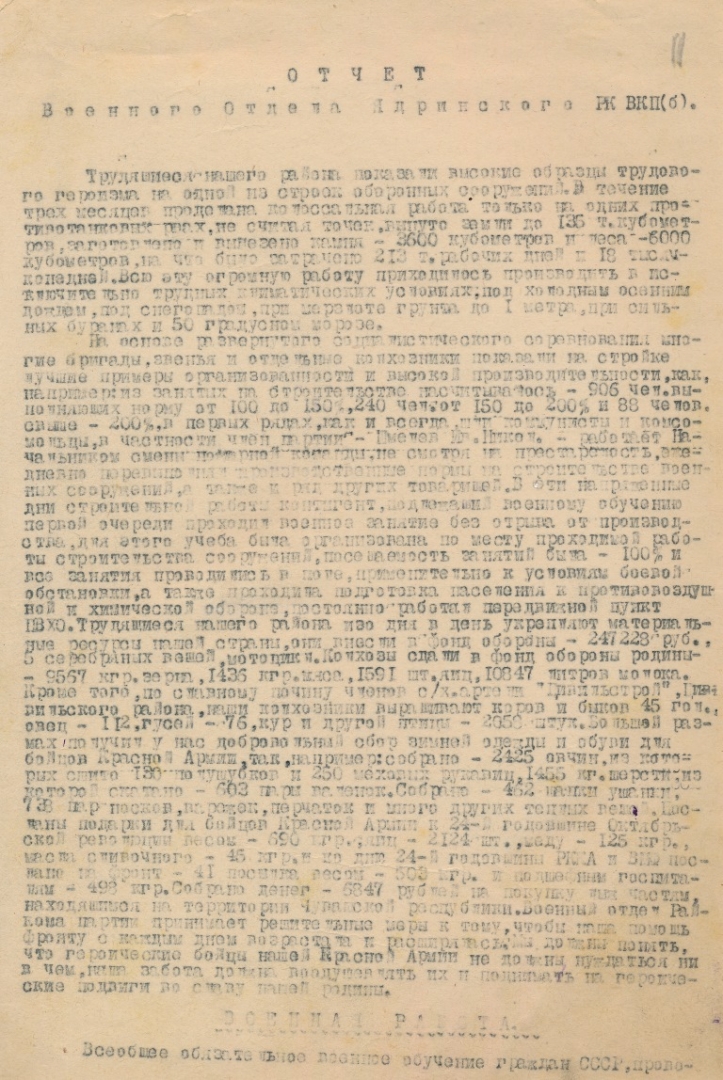 1. Из отчёта военного отдела Ядринского РК ВКП (б). Из фондов БУ «ГАСИ». П-115. Оп. 14. Д. 47.В отчёте военного отдела Ядринского РК ВКП (б) сообщается, что в Ядринском районе из занятых на строительстве 906 человек выполняли норму от 100% до 150%, 240 человек — от 150% до 200%, 88 человек — свыше 200%. А «в первых рядах, как и всегда, шли коммунисты и комсомольцы».«В частности, член партии Шмелев Ил. Ник. работает начальником смены пожарной команды, несмотря на престарелость, ежедневно перевыполнял производственные нормы на строительстве военных сооружений».